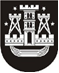 KLAIPĖDOS MIESTO SAVIVALDYBĖS TARYBASPRENDIMASDĖL KLAIPĖDOS MIESTO TAUTINIŲ MAŽUMŲ TARYBOS PRIE KLAIPĖDOS MIESTO SAVIVALDYBĖS TARYBOS SUDĖTIES PATVIRTINIMO2017 m. vasario 23 d. Nr. T2-52KlaipėdaVadovaudamasi Lietuvos Respublikos vietos savivaldos įstatymo 16 straipsnio 2 dalies 6 punktu ir 18 straipsnio 1 dalimi ir Klaipėdos miesto tautinių mažumų tarybos prie Klaipėdos miesto savivaldybės tarybos nuostatų, patvirtintų Klaipėdos miesto savivaldybės tarybos 2016 m. rugsėjo 22 d. sprendimu Nr. T2-247 „Dėl Klaipėdos miesto tautinių mažumų tarybos prie Klaipėdos miesto savivaldybės tarybos nuostatų patvirtinimo“, 15 punktu, Klaipėdos miesto savivaldybės taryba nusprendžia:1. Patvirtinti šios sudėties Klaipėdos miesto tautinių mažumų tarybą prie Klaipėdos miesto savivaldybės tarybos:Albert Albertjan, Klaipėdos armėnų bendruomenė „Van“;Natalija Domnenko, Klaipėdos miesto baltarusių bendrija „Krynica“;Ilfir Gibadullin, Klaipėdos totorių bendrija „NUR“;Rana Mammadova, Klaipėdos regiono azerbaidžaniečių draugija „Azeris“;Rasa Miuller, Klaipėdos vokiečių bendrija;Feliksas Puzemskis, Klaipėdos žydų bendruomenė; Irena Songin, Lietuvos lenkų sąjungos Klaipėdos skyrius;Gotfridas Tapinas, Klaipėdos apskrities latvių asociacija „Atpūta“; Lidia Trigub, Ukrainiečių kultūros ir švietimo centras „Rodyna“;Tatjana Vasičkina, Klaipėdos rusų bendrija „Lada“, Klaipėdos savanoriškoji kultūros bendrija „Otečestvo“;Rimantas Didžiokas, Klaipėdos miesto savivaldybės tarybos Kultūros, švietimo ir sporto komitetas;Alfonsas Vildžiūnas, Klaipėdos miesto savivaldybės tarybos Sveikatos ir socialinių reikalų komitetas; Narūnas Lendraitis, Klaipėdos miesto savivaldybės administracija;Viktorija Jakubauskytė-Andriulienė, Klaipėdos miesto savivaldybės administracija.2. Pripažinti netekusiu galios Klaipėdos miesto savivaldybės tarybos . lapkričio 24 d. sprendimą Nr. T2-383 „Dėl Klaipėdos miesto tautinių mažumų tarybos prie Klaipėdos miesto savivaldybės tarybos sudėties patvirtinimo“.Savivaldybės merasVytautas Grubliauskas